НДОУ «Детский сад № 253 ОАО «РЖД»Консультация для родителей«Какая  любовь портит детей»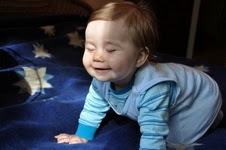 Подготовила  педагог-психолог  А.В.Щёлкина   Известно, что дефицит родительской любви, недостаток внимания и заботы   негативно сказываются на развитии ребенка, даже если мама и папа успешно удовлетворяют все остальные чисто биологические потребности своего ребенка. Но разве может родительская любовь быть во вред сыну или дочери, а тем более, портить ребенка? Ведь, казалось бы, чем сильнее мы любим свое чадо, тем лучше для него.В принципе, конечно, это утверждение верно, но только при условии, что наша любовь к детям является полноценной. И, наоборот, несоответствующая, неполноценная любовь идет ребенку только во вред.   Как несоответствующую можно определить такую любовь к ребенку, которая препятствует его эмоциональному росту, не удовлетворяет его эмоциональные потребности, поощряет зависимость ребенка от родителя, препятствует его самоуважению, снижает его самооценку и уверенность в себе.   Наиболее распространены следующие четыре типа несоответствующей любви: чувство собственности,  замещающая любовь, перестановка ролей. Чувство собственности    Чувство, когда родители считают детей своей собственностью - это стремление родителей поощрять чрезмерную зависимость ребенка от них.Поль Торнер, известный шведский психотерапевт, подробно описывает это в статье "Значение чувства собственности". Он говорит, что чувство собственности у родителей, имеющих маленького ребенка, "само собой разумеется, его зависимость от них является практически полной". Но если эта зависимость от родителей не уменьшается по мере того как ребенок растет, она препятствует эмоциональному развитию ребенка.    Многие родители пытаются держать своих детей в ежовых рукавицах зависимости от них. Доктор Торнер говорит, что они используют самые разные способы давления: внушение, эмоциональный шантаж, власть авторитета, необходимость подчиняться. Они свято уверены, что у них есть все права на ребенка, потому что он принадлежит им.    Это родители-собственники. Они стремятся обращаться со своим ребенком, как с объектом или собственностью, которой можно владеть,  или признавать своей, а не как с человеком, который вправе расти и становиться независимым и уверенным в себе.   Родители должны уважать право ребенка быть самим собой. Это не означает, конечно, что не должно быть никаких запретов и ребенку можно позволять все - каждому ребенку необходимы руководство и дисциплина.        Это значит, что родителям следует поощрять ребенка самостоятельно думать, спонтанно реагировать, постепенно и ясно осознавать, что он - личность, которая должна принимать на себя все большую ответственность за свои действия и поступки, равно как и мысли.    Если же мы, родители, пренебрегаем правом ребенка на независимость, его развитие может пойти вкривь и вкось, или же он вырастет слишком зависимым от нас и чересчур послушным, и не сможет научиться самостоятельно,  жить в своем мире. Он может легко стать добычей более сильных и властных людей или групп, например банды, мафии или религиозной секты. Или же, став постарше, он начнет изо всех сил отвергать любые родительские советы и руководство, что приведет к появлению трещин в наших отношениях.     Мы должны "владеть, как бы не владея", не будучи стяжателями и собственниками по отношению к ребенку.  Конечно, в какой-то степени чувство собственности по отношению к своему ребенку развито у каждого родителя. Но мы должны быть начеку и:осознавать, что у нас есть чувство собственности;отделять это чувство от подлинной заботы об общем благополучии ребенка, причем особенно это связано с необходимостью развивать независимость и умение полагаться на самого себя;родители все время должны не только помнить, что у них может появиться такое чувство собственности, но и уметь в каждый момент поймать и погасить в себе этот собственнический инстинкт;всячески сопротивляться его пагубному влиянию.Замещающая любовь    Второй, наиболее стандартный тип несоответствующей любви - это замещающая любовь. При этой форме любви родители проживают свою жизнь или воплощают свои мечты через жизнь ребенка.    Одна из самых опасных форм замещающей любви, когда мать проживает свои романтические фантазии или сексуальные желания через свою дочь.     Мать делает это бессознательно, подталкивая дочь к таким отношениям, в которых она сама мечтала бы оказаться. Ключ к этому явлению - назойливый интерес матери к интимным подробностям свиданий, на которые ходит ее дочь; причем мать чувственно возбуждена, когда дочь рассказывает ей все.Деструктивность этого процесса очевидна. Девочку-подростка можно подтолкнуть к таким увлечениям,  которые не реализовались в  опыте матери. Беременность - только одно из возможных последствий. Другой часто встречающийся результат - потеря репутации. Осуждение окружающих может нарушить самооценку и самоуважение ребенка на всю последующую жизнь.    Аналогичный тип замещения может быть и у отца с сыном. Отец, который как бы реализует свои собственные мечты  через победы сына, наносит вред не только своему отпрыску, но и губит жизнь тех, кто окажется с ним рядом.    Конечно, есть много вариантов замещения.      Чем больше мы испытываем чувство замещения по отношению к своим детям, тем больше наша любовь к ним зависит от того, как они себя ведут (учатся, играют ... список бесконечен!) и тем самым удовлетворяют наше ненасытное замещающее тщеславие.     Замещение становится вредным, когда оно изменяет нашу любовь так, что она начинает зависеть от поведения ребенка, т. е., по сути, становится обусловленной любовью. Та любовь, которую ребенок получает от нас, не должна зависеть от наших надежд и стремлений. Любовь к детям должна быть безусловна.Перестановка ролей    Перестановка ролей была описана М. А. Моррис и Р. В. Гоулд в их "Лиге детского благополучия". Они определили ее как "перестановки роли зависимости, когда родители обращаются к маленьким детям за помощью, защитой и эмоциональной поддержкой".    Бранд Стил и Карл Поллок в своей книге "Избитый ребенок" пишут: "Эти родители ожидают и требуют слишком многого от своих маленьких детей. Эти требования не только завышены, но и преждевременны, явно выходят за пределы способностей ребенка. Он не может осознать, что от него хотят, и соответственно не может поступать так, как на этом настаивают взрослые.Такие  родители обращаются с ребенком как будто он гораздо старше, чем есть на самом деле. Когда изучаешь взаимоотношения такого рода, создается четкое впечатление, что родитель чувствует себя в глубине души неуверенно, ненадежно, сомневается, что его любят, и рассматривает ребенка как источник утешения, опоры, ждет от него любви и утешения. Вряд ли будет преувеличением сказать: сам родитель ведет себя, как испуганный, обделенный любовью и лаской малыш. Он смотрит на своего собственного ребенка, как на взрослого, способного излучать любовь и заботу.    Перемена ролей - основная причина в пугающем явлении жестокого обращения с детьми.   Мучитель-родитель чувствует, что его ребенок должен взять на себя заботу об эмоциональных потребностях родителя, что родитель имеет право на то, чтобы его утешал и эмоционально поддерживал его собственный ребенок. Когда ребенку не удается удовлетворить его эмоциональный голод, родитель чувствует себя вправе наказать его.     Жестокое обращение с детьми - это крайняя степень перестановки ролей, но в той или иной мере такая перестановка характерна для всех родителей. Обычно это происходит, когда мы сами чувствуем себя плохо физически или эмоционально. Это может быть депрессия, физическое недомогание, эмоциональное или физическое истощение. В это время у нас не хватает сил оказывать эмоциональную поддержку своему ребенку.    В это тяжкое для нас время нам особенно трудно часто смотреть ему в глаза с любовью, дотрагиваться до него с нежностью, уделять ему пристальное внимание. Когда наши эмоциональные или физические ресурсы иссякают, нам самим необходима эмоциональная поддержка. Трудно отдавать другим, когда мы настолько опустошены сами, что мало что или совсем ничего не можем дать другим. Когда мы сами находимся в таком плачевном состоянии, легко совершать ошибку и уповать на то, что наш ребенок будет нас утешать, подбадривать, угождать, будет вести себя как зрелый, взрослый человек или будет пассивно послушен.    Все это не свойственно для обычного здорового ребенка. Если навязать ребенку эту неестественную, ненормальную роль, то он не будет развиваться как следует. Список возможных неприятностей, которые могут произойти вследствие такого ненормального развития, можно продолжать до бесконечности.    Родители, не должны допустить такую ситуацию, они  должны понимать, что родители обеспечивают полноценное воспитание и крепкую эмоциональную поддержку своим детям, а не наоборот.     Родители, должны изо всех сил стараться избежать собственной никчемности и недееспособности как воспитатели. Это может означать необходимость лучше следить за своим здоровьем, чтобы избежать болезней и усталости.Не выплескивайте вместе с водой и ребенка    Конечно такие отношения   мы все хотели бы избежать. Они вредны и для детей и для родителей. Однако, стараясь избежать этих ошибок, давайте не выплескивать с водой и младенца.Давайте не будем совершать еще худшей ошибки и лишать нашего ребенка соответствующей любви. Эта самая банальная из всех ошибок, связанных с воспитанием детей. Гораздо больше детей страдают от недостатка соответствующей любви, чем от избытка несоответствующей.Соответствующая любовь направлена на пользу и благо ребенка, несоответствующая любовь удовлетворяет патологические потребности и причуды родителей.